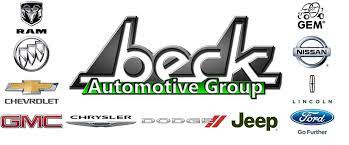 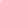 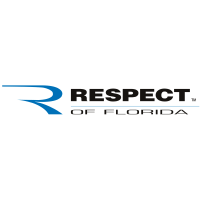 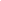 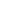 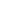 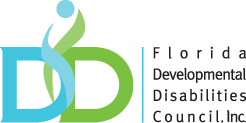 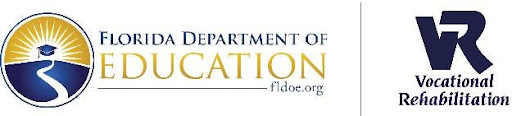 Florida Adult Project SEARCH  Application 2022 APPLICATION FOR PARTICIPATION   Please return to jwilliams@arcputnam.org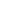 	 	Participant Information 	 	 ☐Yes ☐No 	Address: 	      	      	      	 	 	Primary Caretaker/Participant Release of Information: Release: I,  ______________________________(Participant / Guardian, if applicable) agree to have my records from service agencies (E.G. APD)       released to the following as needed:        ☐ Arc of Putnam                                   ☐ Vocational Rehabilitation                                                                  ☐ Project SEARCH                               ☐Beck Automotive Group The following records may be released: ☐Support Plan                                                   ☐IPE  ☐Progress Notes/Summaries 	 	☐Other important documents not listed:       	Parent/Guardian Signature:_____________________________________      	Date:______________ 	      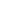 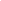 COMMUNITY WORK/EMPLOYMENT/VOLUNTEER INFORMATION: List work experiences/ jobs done in the community, disability agency or home:  After the Project SEARCH program is completed, do you plan on getting and maintaining a    	Full time job 	 	 Or a Part time job 	  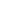 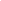 TRANSPORTATION: How do you plan to get to Project SEARCH? 	Public 	 	 	Bike 	 	Other (please 	 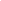 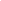 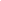 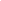 Transit, if Parents/Guardian, specify) List:      available caretaker SERVICE AGENCIES:  Do you have a Vocational Rehabilitation Counselor? Yes 	 No 	 	Counselor’s Name: 	      Contact Number: 	      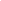 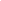 Are you currently receiving services and/ or employment services from any other agencies? (example Agency for Persons with Disabilities) ☐YES☐ NO               Please list:                                        Contact Person name:                                                                                             Contact Person Email:      INDEPENDENT LIVING: Medications/Dosage/Time of day taken by participant List any health or medical issues that may impact a successful job placement:   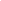 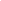 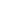 Please list any limitations that may impact an internship rotation or employment: 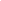 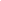 Please describe any special accommodations you may need based on the above: 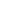 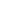 BEHAVIORAL HEALTH SUMMARY: Do you have any behavioral health issues which might impact a successful job placement?  If yes, please describe any related accommodations needed to be successful. 	Yes 	     No 	 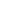 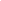 Please Explain: 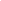 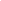 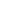 PARTICIPANT RESPONSE QUESTION Why do you want to come to Project SEARCH?  (Participant’s words/response) 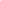 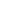 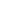 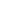 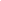 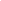 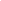 This application has been completed by: 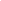 	Name 	Title 	Phone Number 	Date 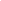 Signature Name 	      	       	Last Address: 	      First First First Middle Nickname (if applicable) Nickname (if applicable)  	Street City City City Zip Code 	 Zip Code 	 Date of Birth:     	Male  	Female Primary Caretaker 	      /Guardian Name: Primary Caretaker /Guardian e-mail: Primary Caretaker /Guardian e-mail: Primary Caretaker /Guardian e-mail: Do you have a court appointed guardian?  Do you have a court appointed guardian?   	Street City Zip 	 Code Primary Caretaker/Guardian       Home Phone: 	Cell Phone: 	      Work Phone: 	      Participant Signature: Date: 	      Employer/Organization/ Home Job Title/ Job/ chores Dates Contact Number Medication Dosage Time of day 